Демоверсия переводной контрольной работы по математике для 6 класса.1. Сколько сантиметров содержится в  метра?1)2 4см		б) 40см	3)215см		4) 260см. 2. Запишите цифрами десятичную дробь: «двадцать две целых сорок  три тысячных».         Ответ: ______________.3. Выразите в килограммах  12кг  68г.  Ответ: ______________.4. Вычислите и запишите в ответе результаты вычислений  округленные  до десятых:1) 33,84 + 5,168       2) 4,823 – 3,98	    3) 9,2· 2,35	4) 12,336:2,4.Ответ: 1) _________; 2) __________; 3) ____________; 4) ____________.5 . Какая сумма (в рублях) будет проставлена в кассовом чеке, если стоимость товара 710 р., и покупатель оплачивает его по дисконтной карте с 10%-ной скидкой?Ответ: ______________________.6. Постройте треугольник ( с помощью циркуля и транспортира), если его угол равен 70о, а стороны 3см и 6 см.7. 8. В таблице даны результаты забега девочек 8 класса на дистанцию 60 м. Зачет выставляется при условии, что показан результат не хуже 10,8 с.Укажите номера дорожек, по которым бежали девочки, получившие зачет.1)только II	2)II, IV		3)только III	4)I, III 9. Вычислите:1) -10,2 +11      2) - -        3) -9: 1,5      Ответ: 1)_______; 2)________; 3)____________.10.Найдите значение выражения а+bc при а= -30, b =20, с= -6.11.Найдите значение выражения: 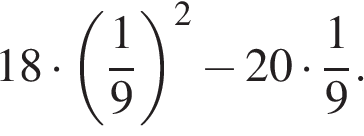 12. На пост председателя школьного совета претендовали два кандидата. В голосовании приняли участие 66 человек. Голоса между кандидатами распределились в отношении 5:6. Сколько голосов получил победитель? Площадь закрашенного прямоугольника равна 8. Нарисуйте прямоугольник, у которого стороны вдвое длиннее, чем у первого прямоугольника. Найдите площадь второго прямоугольника.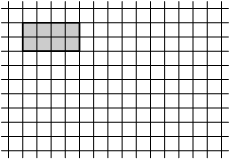 Номер дорожкиIIIIIIIVВремя (в с)10,710,99,811,4